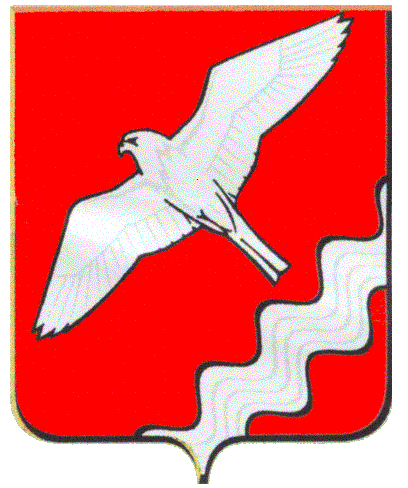 Приложение N 1УтвержденоРешением ДумыМО Красноуфимский округот 25.03.2021 № 286ПОРЯДОКВЫДВИЖЕНИЯ, ВНЕСЕНИЯ, ОБСУЖДЕНИЯ, РАССМОТРЕНИЯИНИЦИАТИВНЫХ ПРОЕКТОВ, А ТАКЖЕ ПРОВЕДЕНИЯ ИХКОНКУРСНОГО ОТБОРА В МУНИЦИПАЛЬНОМ ОБРАЗОВАНИИ КРАСНОУФИМСКИЙ ОКРУГРаздел I. ОБЩИЕ ПОЛОЖЕНИЯ1. Порядок выдвижения, внесения, обсуждения, рассмотрения инициативных проектов, а также проведения их конкурсного отбора в Муниципальном образовании Красноуфимский округ (далее - Порядок) разработан на основании Федерального закона от 6 октября 2003 года № 131-ФЗ «Об общих принципах организации местного самоуправления в Российской Федерации» (далее - Закон № 131-ФЗ), Устава Муниципального образования Красноуфимский округ (далее - Устав) и устанавливает правила выдвижения, внесения, обсуждения, рассмотрения инициативных проектов, а также проведения их конкурсного отбора в Муниципальном образовании Красноуфимский округ (далее – МО Красноуфимский округ).2. Основные понятия, используемые для целей настоящего Порядка:1) инициативные проекты - проекты, разработанные и выдвинутые в соответствии с Законом № 131-ФЗ, Уставом и настоящим Порядком инициаторами проектов в целях реализации на территории (части территории) МО Красноуфимский округ мероприятий, имеющих приоритетное значение для жителей МО Красноуфимский округ, по решению вопросов местного значения или иных вопросов, право решения которых предоставлено органам местного самоуправления МО Красноуфимский округ;2) инициативные платежи - собственные или привлеченные инициаторами проектов денежные средства граждан, индивидуальных предпринимателей и  образованных в соответствии с законодательством Российской Федерации юридических лиц, уплачиваемые на добровольной основе и зачисляемые в соответствии с Бюджетным кодексом Российской Федерации в бюджет МО Красноуфимский округ в целях реализации конкретных инициативных проектов;3) комиссия по проведению конкурсного отбора инициативных проектов в МО Красноуфимский округ (далее - комиссия по проведению отбора) - постоянно действующий коллегиальный орган, создаваемый администрацией МО Красноуфимский округ (далее - Администрация) с учетом требований Закона № 131-ФЗ, в целях проведения конкурсного отбора инициативных проектов;4) инициаторы проекта - субъекты, соответствующие требованиям, установленным Законом № 131-ФЗ, а также настоящим Порядком;5) уполномоченный орган - отраслевое (функциональное) подразделение Администрации, ответственное за организацию работы по рассмотрению инициативных проектов, а также проведению их конкурсного отбора в МО Красноуфимский округ, определяемое муниципальным правовым актом Администрации;6) участники деятельности по выдвижению, внесению, обсуждению, рассмотрению инициативных проектов, а также проведению их конкурсного отбора в МО Красноуфимский округ (далее - участники инициативной деятельности):а) инициаторы проекта;б) комиссия по проведению отбора;в) уполномоченный орган;г) органы местного самоуправления МО Красноуфимский округ, отраслевые (функциональные) подразделения Администрации;д) подведомственные органам местного самоуправления МО Красноуфимский округ;е) Дума МО Красноуфимский округ;ж) Ревизионная комиссия МО Красноуфимский округ.Раздел II. ПОРЯДОК ВЫДВИЖЕНИЯ ИНИЦИАТИВНЫХ ПРОЕКТОВ3. Выдвижение инициативных проектов осуществляется инициаторами проектов.4. С инициативой о выдвижении инициативного проекта вправе выступить:1) инициативная группа численностью не менее трех граждан, достигших шестнадцатилетнего возраста и проживающих на территории МО Красноуфимский округ;2) орган территориального общественного самоуправления, осуществляющий деятельность на территории МО Красноуфимский округ;3) индивидуальные предприниматели и юридические лица, осуществляющие свою деятельность на территории МО Красноуфимский округ.5. Инициативные проекты, выдвигаемые инициаторами проектов, составляются по форме согласно приложению № 1 к настоящему Порядку и должны содержать следующие сведения, установленные Законом № 131-ФЗ, а также настоящим Порядком:1) описание проблемы, решение которой имеет приоритетное значение для жителей МО Красноуфимский округ или его части;2) обоснование предложений по решению указанной проблемы;3) описание ожидаемого результата (ожидаемых результатов) реализации инициативного проекта;4) предварительный расчет необходимых расходов на реализацию инициативного проекта;5) планируемые сроки реализации инициативного проекта;6) сведения о планируемом (возможном) финансовом, имущественном и (или) трудовом участии заинтересованных лиц в реализации данного проекта;7) указание на объем средств местного бюджета в случае, если предполагается использование этих средств на реализацию инициативного проекта, за исключением планируемого объема инициативных платежей;8) указание территории МО Красноуфимский округ или ее части, на которой будет реализовываться инициативный проект, в соответствии с порядком, установленным решением Думы МО Красноуфимский округ (далее - Дума);9) иные сведения, предусмотренные нормативным правовым актом Думы.6. Инициативные проекты, предлагаемые (планируемые) к реализации в очередном финансовом году, могут быть выдвинуты инициаторами проектов в текущем финансовом году.Раздел III. ПОРЯДОК ОБСУЖДЕНИЯ ИНИЦИАТИВНЫХ ПРОЕКТОВ7. Инициативный проект до его внесения в Администрацию подлежит рассмотрению на сходе, собрании или конференции граждан, в том числе на собрании или конференции граждан по вопросам осуществления территориального общественного самоуправления, в целях обсуждения инициативного проекта, определения его соответствия интересам жителей МО Красноуфимский округ или его части, целесообразности реализации инициативного проекта, а также принятия сходом, собранием, конференцией граждан решения о поддержке инициативных проектов.Выявление мнения граждан по вопросу о поддержке инициативного проекта может проводиться путем опроса граждан, сбора их подписей.8. Возможно рассмотрение нескольких инициативных проектов на одном сходе, одном собрании, одной конференции граждан или при проведении одного опроса граждан.9. Проведение схода, собрания, конференции и опроса граждан, сбора их подписей осуществляется в соответствии с требованиями Закона № 131-ФЗ, Устава, а также нормативных правовых актов Думы.Раздел IV. ПОРЯДОК ВНЕСЕНИЯ ИНИЦИАТИВНЫХ ПРОЕКТОВ В АДМИНИСТРАЦИЮ МО КРАСНОУФИМСКИЙ ОКРУГ10. Внесение инициативного проекта осуществляется инициатором проекта путем направления в Администрацию заявления по форме согласно приложению № 1 к настоящему Порядку.11. К заявлению о внесении инициативного проекта прилагаются:1) протокол схода, собрания или конференции граждан, результаты опроса граждан и (или) подписанные листы, подтверждающие поддержку инициативного проекта жителями МО Красноуфимский округ. Протокол схода, собрания или конференции граждан оформляются по форме согласно приложению № 2 к настоящему Порядку;2) документы, подтверждающие обязательства по финансовому обеспечению инициативного проекта населением (в форме гарантийных писем, подписанных инициатором проекта (представителем инициатора проекта));3) документы, подтверждающие обязательства по финансовому обеспечению инициативного проекта юридическими лицами, индивидуальными предпринимателями (в форме гарантийных писем);4) фотоматериалы о текущем состоянии объекта, на котором планируется проводить работы в рамках реализации инициативного проекта;5) сметный расчет стоимости проекта инициативного бюджетирования (оценка), если предусмотрены строительно-монтажные работы, копии коммерческих предложений в количестве не менее трех, если предусмотрено приобретение программных средств, оборудования и иных товаров (с учетом поставки, монтажа и наладки, если они необходимы);6) согласие на обработку персональных данных граждан (по форме согласно приложению № 3 к настоящему Порядку) - в случае если инициатором проекта выступают физические лица;7) опись представленных документов.12. Информация о внесении в Администрацию инициативного проекта подлежит опубликованию (обнародованию) и размещению на официальном сайте МО Красноуфимский округ в информационно-телекоммуникационной сети "Интернет" (далее - официальный сайт) в течение трех рабочих дней со дня внесения инициативного проекта в Администрацию и должна содержать сведения, указанные в инициативном проекте, а также сведения об инициаторах проекта.13. Одновременно граждане информируются о возможности представления в Администрацию своих замечаний и предложений по внесенному инициативному проекту с указанием срока их представления, который не может составлять менее пяти рабочих дней.Свои замечания и предложения по внесенному инициативному проекту вправе направлять жители МО Красноуфимский округ, достигшие шестнадцатилетнего возраста.14. Инициативные проекты вносятся в Администрацию инициатором проекта:1) в срок с 1 по 5 число каждого месяца, в случае, если реализация инициативного проекта планируется без привлечения  бюджетных средств;2) в срок, указанный в информационном сообщении о начале приема инициативных проектов на участие в конкурсном отборе инициативных проектов в случае, если реализация инициативного проекта  планируется с участием бюджетных средств и (или) средств областного бюджета, в соответствии с Порядком предоставления субсидий из областного бюджета бюджетам муниципальных образований, расположенных на территории Свердловской области, на внедрение механизмов инициативного бюджетирования на территории Свердловской области (далее - Порядок предоставления субсидий из областного бюджета). Информационное сообщение размещается уполномоченным органом на официальном сайте МО Красноуфимский округ в срок не позднее чем за 10 рабочих дней до окончания срока приема заявок.Раздел V. ПОРЯДОК РАССМОТРЕНИЯ ИНИЦИАТИВНЫХ ПРОЕКТОВ15. Инициативный проект, внесенный в Администрацию, подлежит обязательному рассмотрению в течение 30 дней со дня его внесения на соответствие требованиям, установленным разделами II и III, а также пунктами 10 и 11 настоящего Порядка.В отношении инициативных проектов, выдвигаемых для получения финансовой поддержки за счет субсидий из бюджета Свердловской области, требования к составу сведений, которые должны содержать инициативные проекты, порядок рассмотрения инициативных проектов, в том числе основания для отказа в их поддержке, порядок и критерии конкурсного отбора таких инициативных проектов устанавливаются в соответствии с Порядком предоставления субсидий из областного бюджета бюджетам муниципальных образований, расположенных на территории Свердловской области, на внедрение механизмов инициативного бюджетирования, являющимся приложением N 5 к государственной программе Свердловской области "Совершенствование социально-экономической политики на территории Свердловской области до 2024 года", утвержденной Постановлением Правительства Свердловской области от 25.12.2014 N 1209-ПП (далее - Порядок предоставления субсидий из областного бюджета). 16. Инициативные проекты в течение двух рабочих дней со дня их внесения в Администрацию направляются уполномоченным органом в адрес органов местного самоуправления МО Красноуфимский округ, отраслевых (функциональных) подразделений Администрации, курирующих направления деятельности, которым соответствует внесенный инициативный проект (далее – Куратор инициативного проекта).Куратор инициативного проекта осуществляет подготовку и направление в адрес уполномоченного органа заключения о правомерности, возможности, целесообразности реализации соответствующего инициативного проекта.Подготовка и направление заключения осуществляются по каждому инициативному проекту в срок не позднее 7 рабочих дней со дня поступления проекта к  Куратору инициативного проекта.В случае внесения нескольких инициативных проектов одновременно, срок рассмотрения каждого из них составляет не более 7 рабочих дней.17. Куратор по результатам рассмотрения инициативного проекта принимает одно из следующих решений:1) поддержать инициативный проект и продолжить работу над ним в пределах бюджетных ассигнований, предусмотренных решением о бюджете МО Красноуфимский округ на соответствующие цели и (или) в соответствии с порядком составления и рассмотрения проекта местного бюджета (внесения изменений в решение о местном бюджете);2) поддержать инициативный проект и оказать содействие в его реализации в случае, если инициативный проект реализуется без участия бюджетных средств;3) отказать в поддержке инициативного проекта и вернуть его инициаторам проекта с указанием причин отказа в поддержке инициативного проекта.18. Решение об отказе в поддержке инициативного проекта принимается в одном из следующих случаев:1) несоблюдение установленного порядка внесения инициативного проекта и его рассмотрения;2) несоответствие инициативного проекта требованиям федеральных законов и иных нормативных правовых актов Российской Федерации, законов и иных нормативных правовых актов Свердловской области, Уставу МО Красноуфимский округ;3) невозможность реализации инициативного проекта ввиду отсутствия у органов местного самоуправления МО Красноуфимский округ необходимых полномочий и прав;4) отсутствие средств местного бюджета в объеме средств, необходимом для реализации инициативного проекта, источником формирования которых не являются инициативные платежи;5) наличие возможности решения описанной в инициативном проекте проблемы более эффективным способом;6) признание инициативного проекта не прошедшим конкурсный отбор.19. Администрация вправе, а в случае, предусмотренном подпунктом 5 пункта 20 настоящего Порядка, обязана предложить инициаторам проекта совместно доработать инициативный проект, а также рекомендовать предоставить его на рассмотрение иного государственного органа в соответствии с его компетенцией.20. Все, поступившие в Администрацию инициативные проекты, подлежат рассмотрению  на заседании комиссии по проведению отбора.21.	В случае если в Администрацию поступил один инициативный проект, и по результатам его рассмотрения Администрацией принято  решение о его поддержке, то уполномоченный орган совместно с отраслевым (функциональным) или структурным подразделением Администрации,  в сфере деятельности которого планируется реализация инициативного проекта, формирует заявку для участия в региональном отборе проектов в соответствии с Порядок предоставления субсидий из областного бюджета.22. В случае если в Администрацию внесено несколько инициативных проектов, в том числе с описанием аналогичных по содержанию приоритетных проблем, уполномоченный орган организует проведение конкурсного отбора инициативных проектов и информирует об этом инициатора проекта.Раздел VI. ПОРЯДОК ПРОВЕДЕНИЯКОНКУРСНОГО ОТБОРА ИНИЦИАТИВНЫХ ПРОЕКТОВ23. В случае, установленном пунктом 22 настоящего Порядка, инициативные проекты подлежат конкурсному отбору, проводимому комиссией по проведению отбора.Для проведения конкурсного отбора инициативных проектов Администрацией устанавливаются даты и время приема инициативных проектов.Данная информация, а так же информация о сроках проведения конкурсного отбора размещается на официальном сайте МО Красноуфимский округ.24. Отбор инициативных проектов осуществляется в соответствии с установленными критериями оценки инициативных проектов.25. Перечень критериев оценки инициативных проектов и их балльное значение устанавливаются приложением № 4 к настоящему Порядку.26. Оценка инициативного проекта осуществляется отдельно по каждому инициативному проекту.27. Оценка инициативного проекта по каждому критерию определяется в баллах.28. Максимальная итоговая оценка инициативного проекта составляет 100 баллов, минимальная - 0 баллов.29. Прошедшими конкурсный отбор считаются инициативные проекты, которые по результатам итоговой оценки набрали 50 и более баллов.При недостаточности бюджетных ассигнований, предусмотренных в бюджете МО Красноуфимский округ на реализацию всех инициативных проектов, прошедшими конкурсный отбор считаются инициативные проекты, набравшие наибольшее количество баллов, реализация которых за счет средств бюджета МО Красноуфимский округ возможна в пределах объемов бюджетных ассигнований, предусмотренных в бюджете МО Красноуфимский округ.30. Комиссия по проведению отбора вправе привлекать специалистов в соответствующих сферах деятельности для проведения экспертизы инициативных проектов.31. Комиссия по проведению отбора по результатам рассмотрения инициативного проекта принимает одно из следующих решений:1) признать инициативный проект прошедшим конкурсный отбор;2) признать инициативный проект не прошедшим конкурсный отбор.27. Решение принимается комиссией по проведению отбора по каждому представленному инициативному проекту.32.	По каждому инициативному проекту, прошедшему конкурсный отбор, который будет выдвигаться для участия в региональном конкурсном отборе комиссия по проведению отбора выполняет оценку его общей стоимости и производит расчет финансового обеспечения реализации проекта инициативного бюджетирования, которые должны быть в пределах коэффициентов максимально и минимально возможных уровней его софинансирования, установленных Порядком предоставления субсидий из областного бюджета. 33.	Уполномоченный орган совместно с отраслевым (функциональным) или структурным подразделением Администрации, в сфере деятельности которого инициативный проект прошел конкурсный отбор, формирует заявку для участия в региональном отборе проектов в соответствии  с Порядком предоставления субсидий из областного бюджета. Раздел VII. ПОРЯДОК ФОРМИРОВАНИЯ И ДЕЯТЕЛЬНОСТИКОМИССИИ ПО ПРОВЕДЕНИЮ ОТБОРА34. Состав комиссии по проведению отбора формируется Администрацией и утверждается постановлением Администрации. При этом половина от общего числа членов комиссии по проведению отбора должна быть назначена на основе предложений Думы.35. В заседаниях комиссии по проведению отбора вправе принимать участие приглашенные лица, не являющиеся членами комиссии по проведению отбора.36. Инициаторы проектов и их представители могут принять участие в заседании комиссии по проведению отбора в качестве приглашенных лиц для изложения своей позиции по инициативным проектам, рассматриваемым на заседании.37. Комиссия по проведению отбора осуществляет следующие функции:1) рассматривает, оценивает представленные для участия в конкурсном отборе инициативные проекты в соответствии с критериями оценки инициативных проектов согласно приложению № 4 к настоящему Порядку;2) формирует итоговую оценку инициативных проектов;3) принимает решение о признании инициативного проекта прошедшим или не прошедшим конкурсный отбор.38. Комиссия по проведению отбора состоит из председателя комиссии, заместителя председателя комиссии, секретаря комиссии, членов комиссии.39. Полномочия членов комиссии по проведению отбора:1) председатель комиссии:а) руководит деятельностью комиссии, организует ее работу;б) ведет заседания комиссии, подписывает протоколы указанных заседаний;в) осуществляет общий контроль выполнения принятых комиссией решений;г) принимает участие в работе комиссии с правами члена комиссии;2) заместитель председателя комиссии:а) исполняет полномочия председателя комиссии в отсутствие председателя комиссии;б) участвует в работе комиссии в качестве члена комиссии;3) секретарь комиссии:а) формирует проект повестки очередного заседания комиссии;б) обеспечивает подготовку материалов к заседанию комиссии;в) оповещает членов комиссии об очередных ее заседаниях;г) ведет и подписывает протоколы заседаний комиссии;д) принимает участие в работе комиссии с правами члена комиссии;4) члены комиссии:а) осуществляют рассмотрение и оценку представленных инициативных проектов;б) принимают участие в голосовании и принятии комиссией решений о признании инициативного проекта прошедшим (не прошедшим) конкурсный отбор.40. Комиссия по проведению отбора вправе принимать решения, если в ее заседании принимает участие не менее половины от утвержденного состава комиссии.41. Решение об инициативных проектах, прошедших конкурсный отбор, принимается комиссией по проведению отбора открытым голосованием простым большинством голосов присутствующих на заседании лиц, входящих в ее состав.В случае равенства голосов решающим является голос председательствующего на заседании комиссии по проведению отбора.42. Решения комиссии по проведению отбора оформляются протоколами в течение пяти рабочих дней со дня заседания комиссии, подписываются председательствовавшим на заседании комиссии и секретарем комиссии и направляются секретарем комиссии всем членам комиссии в течение трех рабочих дней со дня подписания протокола.Раздел VIII. ПОРЯДОК РЕАЛИЗАЦИИ ИНИЦИАТИВНЫХ ПРОЕКТОВ43. На основании протокола заседания комиссии по проведению отбора координаторы муниципальных программ МО Красноуфимский округ обеспечивают включение мероприятий по реализации инициативных проектов в состав муниципальных программ МО Красноуфимский округ.44. Реализация инициативных проектов на условиях софинансирования за счет средств бюджета МО Красноуфимский округ, инициативных платежей осуществляется в объеме, предусмотренном инициативным проектом и (или) добровольного имущественного и (или) трудового участия в реализации инициативного проекта инициатора проекта собственными и (или) привлеченными силами в объеме, предусмотренном инициативным проектом и (или) субсидий из областного бюджета.45. Инициатор проекта до начала его реализации за счет средств бюджета МО Красноуфимский округ обеспечивает внесение инициативных платежей в доход бюджета МО Красноуфимский округ, не позднее 10 дней со дня опубликования итогов конкурсного отбора на основании договора пожертвования, заключенного с органами местного самоуправления МО Красноуфимский округ, и (или) заключает с органами местного самоуправления МО Красноуфимский округ договор добровольного пожертвования имущества и (или) договор на безвозмездное оказание услуг (выполнение работ), по реализации инициативного проекта.46. Учет инициативных платежей осуществляется отдельно по каждому инициативному проекту.47. Реализация инициативных проектов на условиях софинансирования за счет средств бюджета МО Красноуфимский округ, инициативных платежей и средств областного бюджета осуществляется в объеме, предусмотренном инициативным проектом в соответствии с требованиями Порядка предоставления субсидий из областного бюджета.48. Контроль за целевым расходованием аккумулированных инициативных платежей осуществляется в соответствии с бюджетным законодательством Российской Федерации.49. Контроль за ходом реализации инициативного проекта осуществляется координаторами муниципальных программ МО Красноуфимский округ, в рамках которых предусмотрена реализация соответствующих инициативных проектов.Инициаторы проекта, другие граждане, проживающие на территории МО Красноуфимский округ, уполномоченные сходом, собранием или конференцией граждан, а также иные лица, определяемые законодательством Российской Федерации, вправе осуществлять общественный контроль за реализацией инициативного проекта в формах, не противоречащих законодательству Российской Федерации.50. Инициаторы проекта или их представители принимают участие в приемке результатов поставки товаров (выполнения работ, оказания услуг).Члены комиссии по проведению отбора имеют право на участие в приемке результатов поставки товаров (выполнения работ, оказания услуг).51. Инициатор проекта, члены комиссии по проведению отбора имеют право на доступ к информации о ходе принятого к реализации инициативного проекта.52. Координаторы муниципальных программ МО Красноуфимский округ, в состав которых включены мероприятия по реализации инициативного проекта, ежеквартально в срок не позднее пятого числа месяца, следующего за отчетным, направляют в уполномоченный орган и финансовый отдел администрации МО Красноуфимский округ отчет о ходе реализации инициативного проекта.53. Координаторы муниципальных программ МО Красноуфимский округ в срок до 31 декабря года, в котором был реализован инициативный проект, обеспечивают направление документов, подтверждающих окончание реализации инициативного проекта (акты приемки, акты выполненных работ, акты оказанных услуг, документы, подтверждающие оплату, протоколы собраний групп в целях проведения общественного контроля за реализацией проекта, фотографии и др.) в уполномоченный орган и финансовый отдел администрации МО Красноуфимский округ.54. Информация о рассмотрении инициативного проекта Администрацией, о ходе реализации инициативного проекта, в том числе об использовании денежных средств, о добровольном имущественном и (или) трудовом участии заинтересованных в его реализации лиц, подлежит опубликованию (обнародованию) и размещению на официальном сайте.55. Отчет об итогах реализации инициативного проекта подлежит опубликованию (обнародованию) и размещению на официальном сайте в течение 30 календарных дней со дня завершения реализации инициативного проекта.Раздел IX. ПОРЯДОК РАСЧЕТА И ВОЗВРАТА СУММИНИЦИАТИВНЫХ ПЛАТЕЖЕЙ, ПОДЛЕЖАЩИХ ВОЗВРАТУ56. В случае если инициативный проект не был реализован либо в случае наличия остатка инициативных платежей по итогам реализации инициативного проекта, не использованных в целях реализации инициативного проекта, инициативные платежи подлежат возврату лицам, осуществившим их перечисление в бюджет МО Красноуфимский округ (далее - денежные средства, подлежащие возврату).57. Размер денежных средств, подлежащих возврату лицам, осуществившим их перечисление в бюджет МО Красноуфимский округ, рассчитывается исходя из процентного соотношения софинансирования инициативного проекта.58. Лица, осуществившие перечисление денежных средств в бюджет МО Красноуфимский округ, представляют заявление о возврате денежных средств с указанием банковских реквизитов в орган местного самоуправления МО Красноуфимский округ, отраслевое (функциональное) подразделение Администрации, осуществляющие учет инициативных платежей, в целях возврата инициативных платежей.59. Орган местного самоуправления МО Красноуфимский округ, отраслевое (функциональное) подразделение Администрации, осуществляющие учет инициативных платежей, в течение десяти рабочих дней со дня поступления заявления обеспечивает возврат денежных средств.60. Возврат субсидий осуществляется в соответствии с установленными требованиями Порядка предоставления субсидий из областного бюджета и Бюджетным кодексом Российской Федерации.Приложение № 1к Порядку выдвижения,внесения, обсуждения, рассмотренияинициативных проектов, а такжепроведения их конкурсного отборав Муниципальном образовании Красноуфимский округЗАЯВКАо внесении инициативного проекта__________________________________________________(наименование инициативного проекта)1. Инициатор проекта: _________________________________________________                                 (наименование инициатора проекта)2. Место реализации проекта (часть территории, в границах которой будет реализовываться инициативный проект): __________________________________________3. Сведения об уполномоченном представителе инициатора проекта:Ф.И.О. ________________________________________________________________контактный телефон: ___________________________________________________адрес электронной почты: ______________________________________________4. Описание проекта:4.1. Вопросы местного значения или иные вопросы, право решения  которых предоставлено органам местного самоуправления МО Красноуфимский округ в соответствии с Федеральным законом от 6 октября 2003 года № 131-ФЗ «Об общих принципах организации  местного   самоуправления   в   Российской Федерации», на решение которых направлен инициативный проект:______________________________________________________________________    4.2. Цель проекта:______________________________________________________________________    4.3. Ориентировочный бюджет проекта:4.4. Актуальность проблемы, на решение которой направлен проект: _______________________________________________________________________4.5. Социальная эффективность от реализации проекта: ______________________________________________________________________4.6. Планируемые результаты от реализации проекта для населения:__________________________________________________________________4.7. Сведения о благополучателях:  количество прямых благополучателей: ____ человек, в том числе  детей _____ человек.4.8. Создание благоприятных экологических и (или) природных условий на территории МО Красноуфимский округ:    1)    2) 4.9. Применение при реализации проекта новых эффективных технических решений, технологий, материалов, конструкций и оборудования:    не применяются;    применяются (указать, какие именно) ___________________________________5. Информация об объекте:5.1. Общая характеристика объекта: ______________________________________________________________________5.2. Дата постройки, текущее состояние объекта (только для существующих объектов):_______________________________________________________________________5.3. Информация о собственнике объекта: ______________________________________________________________________________________________________    (к заявке рекомендуется  приложить   документ,   подтверждающий   право собственности на объект)6. Наличие технической документации: __________________________________ не требуетсятребуется (указать существующую или подготовленную техническую    документацию, приложить копии документации к данной заявке).7. Ожидаемый срок реализации проекта: _________________________________                                                                                 (месяцев, дней)8. Эксплуатация и содержание объекта: ________________________________________________________________________________________________________ 9. Характеристика  проекта   в   соответствии   с   критериями   оценки инициативного проекта: ______________________________________________________________________10. Дополнительная информация и комментарии: ______________________________________________________________________Председатель  собрания:   ______________________________________________________                                           (подпись, Ф.И.О.)    "__" ___________ 20__ г.Представитель инициативной группы:_________________________________________                                           (подпись, Ф.И.О.)    "__" ___________ 20__ г.Приложение № 2к Порядку выдвижения,внесения, обсуждения, рассмотренияинициативных проектов, а такжепроведения их конкурсного отборав Муниципальном образовании Красноуфимский округПРОТОКОЛсобрания (схода, конференции) населенияДата проведения собрания (схода, конференции): «________________________»  20____г. Адрес проведения собрания (схода, конференции):___________________________________Время начала проведения собрания (схода, конференции): 	____час. _________ минВремя окончания собрания (схода, конференции): _______ час ________ мин.	Повестка собрания (схода, конференции): _____________________________________________________________Ход собрания (схода, конференции): __________________________________________________________________  (описать ход проведения собрания (схода, конференции) с указанием: вопросов рассмотрения, выступающих лиц и сути их выступления по каждому вопросу, принятых решений по каждому вопросу, количества проголосовавших за, против, воздержавшихся)	Итоги (схода, собрания, конференции) и принятые решения:Председатель собрания (схода, конференции):	 ___________________ _______________					                                                  подпись  		(Ф.И.О.)Секретарь собрания (схода, конференции):	      ___________________ _______________					                                                подпись  		(Ф.И.О.)Приложение № 3к Порядку выдвижения,внесения, обсуждения, рассмотренияинициативных проектов, а такжепроведения их конкурсного отборав Муниципальном образованииКрасноуфимский округСогласиена обработку персональных данныхг. Красноуфимск  «__» ________ 20__ г.Я, ___________________________________________________________________,                            (фамилия, имя, отчество)зарегистрированный(ая) по адресу: ___________________________________________________________________________________________________________Документ, удостоверяющий личность: _________ серия _____ № ______ выдан________________________________________________________________________(каким органом выдан документ и дата выдачи) в соответствии со статьей 9 Федерального закона от 27 июля 2006 года № 152-ФЗ «О персональных данных» настоящим даю свое согласие на обработку операторам персональных данных - Администрацией МО Красноуфимский округ (находится по адресу: Российская Федерация Свердловская область г. Красноуфимск ул. Советская д. 5) моих следующих персональных данных:фамилия, имя, отчество, документ, подтверждающий полномочия инициатора проекта, номер контактного телефона, адрес электронной почты.Обработка персональных данных осуществляется оператором персональных данных в целях рассмотрения представленного мною инициативного проекта на соответствие установленных требований, подготовки заключения о правомерности, возможности, целесообразности реализации представленного мною инициативного проекта, реализации проекта, в случае прохождения его в конкурсном отборе, а также на хранение данных о реализации инициативного проекта на электронных носителях.Настоящее согласие предоставляется мной на осуществление действий в отношении моих персональных данных, которые необходимы для достижения указанных выше целей, включая (без ограничения) сбор, систематизацию, накопление, хранение, уточнение (обновление, изменение), использование, передачу третьим лицам для осуществления действий по обмену информацией, обезличивание, блокирование персональных данных, а также осуществление любых иных действий, предусмотренных действующим законодательством Российской Федерации.Доступ к моим персональным данным могут получать работники оператора персональных данных в случае служебной необходимости в объеме, требуемом для исполнения ими своих обязанностей.Оператор персональных данных не раскрывает мои персональные данные третьим лицам, за исключением случаев, прямо предусмотренных действующим законодательством.Настоящее согласие дается сроком до достижения целей обработки или в случае утраты необходимости в достижении этих целей, если иное не предусмотрено федеральным законом.Согласие на обработку персональных данных может быть отозвано.Приложение № 4к Порядку выдвижения,внесения, обсуждения, рассмотренияинициативных проектов, а такжепроведения их конкурсного отборав Муниципальном образовании Красноуфимский округКРИТЕРИИОЦЕНКИ ИНИЦИАТИВНОГО ПРОЕКТА И ИХ БАЛЛЬНОЕ ЗНАЧЕНИЕN п/пНаименование расходовОбщая стоимостьОбщая стоимостьФинансирование за счет:Финансирование за счет:Финансирование за счет:Финансирование за счет:Финансирование за счет:Финансирование за счет:N п/пНаименование расходовОбщая стоимостьОбщая стоимостьсредств населениясредств населениясредств бюджета МО Красноуфимский округсредств бюджета МО Красноуфимский округсредств ИП или юридических лицсредств ИП или юридических лицN п/пНаименование расходовруб.%руб.%руб.%руб.%1Разработка технической документации2Строительные работы (работы по реконструкции)3Приобретение материалов4Приобретение оборудования5Технический надзор6Прочие расходы (описание)Итого:Итого:№ п/пНаименованиеИтоги и принятые решения1Количество жителей, присутствовавших на (сходе, собрании, конференции) (чел.) (подписные листы прилагаются)2Наименования проектов, которые обсуждались3Наименование проекта, выбранного для реализации в рамках инициативного бюджетирования4Тип проекта (сфера реализации проекта)5Предполагаемая общая стоимость реализации выбранного проекта (руб.)6Сумма вклада населения на реализацию выбранного проекта (руб.)7Сумма вклада юридических лиц, индивидуальных предпринимателей, (руб.)8Объем неденежного вклада на реализацию выбранного проекта (руб.)9Количество жителей, принявших обязательства по финансовому обеспечению проекта10Состав инициативной группы (ФИО, № телефона)11Представитель инициативной группы (ФИО, № телефона)
электронный адрес)/(подпись)(фамилия, имя, отчество)N п/пКритерийМаксимальный балл1.Социальная эффективность от реализации инициативного проекта:низкая - 5 баллов;средняя - 10 баллов;высокая - 15 баллов152.Актуальность проблемы, на решение которой направлен инициативный проект:средняя - проблема достаточно широко осознается целевой группой населения, ее решение может привести к улучшению качества жизни населения - 5 баллов;высокая - отсутствие решения будет негативно сказываться на качестве жизни населения - 10 баллов;очень высокая - решение проблемы необходимо для поддержания и сохранения условий жизнеобеспечения населения - 15 баллов153.Наличие в инициативном проекте мероприятий по уменьшению негативного воздействия на состояние окружающей среды и здоровья населения:не предусматривается - 0;наличие природоохранных мероприятий в составе проекта, напрямую не связанных с воздействием на окружающую среду (например, посадка древесно-кустарниковой растительности вдоль строящихся дорог), - 5 баллов;наличие мероприятий, связанных с благоустройством территории населенного пункта (например, озеленение), - 10 баллов;наличие мероприятий, связанных с уменьшением негативного воздействия на состояние окружающей среды (например, обустройство парковых зон, создание особо охраняемых природных территорий местного значения), - 15 баллов154.Соответствие инициативного проекта стратегическим приоритетам развития МО Красноуфимский округ:- соответствие - 10 баллов;- не соответствие - 0 баллов105.Оригинальность, инновационность  инициативного проекта да – 10 баллов;нет – 0 баллов106.Использование новых технических решений, инновационных технологий в инициативном проекте:при наличии - 5 баллов;при отсутствии - 0 баллов57.Количество прямых благополучателей от реализации инициативного проекта:до 100 человек - 1 балл;от 100 до 200 человек - 2 балла;от 200 до 500 человек - 3 балла;от 500 до 1000 человек - 5 балла;более 1000 человек - 10 баллов108.Степень участия населения и организаций, осуществляющих деятельность на территории МО Красноуфимский округ, в определении проблемы, на решение которой направлен инициативный проект, и в его реализации (доля инициативных  платежей от общей стоимости  инициативного проекта):до 10,0 % (включительно) - 1 балл;от 10,0 % до 20,0 % (включительно) - 5 баллов;свыше 20,0 %  - 10 баллов109.Необходимость осуществления  бюджетных расходов в последующих периодах в целях содержания (поддержания) результатов инициативного проекта:да – 0 баллов;нет – 5 баллов510.Адаптивность инициативного проекта для маломобильных групп населения:да – 5 баллов;нет – 0 баллов5Всего (максимальное количество баллов):100